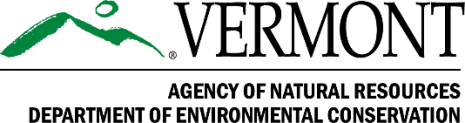 COMUNICADO DE PRENSAPara su publicación inmediata: 14 de julio de 2023Contacto:Ben DeJong, Geólogo EstatalDepartamento de Conservación Medioambiental802-461-5235, Benjamin.DeJong@vermont.govRiesgo de deslizamiento de tierras en Vermont tras las recientes inundacionesMontpelier, Vt . – Las inundaciones recientes a lo largo de Vermont han aumentado la probabilidad de riesgos de deslizamiento de tierras a partir del viernes 14 de julio 2023 y en los próximos días.Puede ser difícil predecir los riesgos de deslizamiento de tierras. A diferencia de los riesgos de inundaciones, no dependen del nivel de los ríos. Sin embargo, según un amplio número de estudios realizados en Vermont sugiere que una precipitación de entre tres y cinco pulgadas puede desencadenar fallas conducentes a deslizamientos de tierras, sobre todo cuando el suelo ya está saturado. Con más de seis pulgadas de precipitación en la mayor parte de Green Mountains, y la llegada de más lluvias, existe un alto riesgo de peligro de deslizamiento de tierras.Cualquier persona puede informar en línea sobre un deslizamiento de tierras. Tenga en cuenta que este reporte es para observaciones simples, no para casos de emergencias. Llame al 911 para informar una situación de riesgo para la vida u otra emergencia.Las personas que crean que un deslizamiento de tierras podría afectar su vivienda, deben abandonar la casa y contactar a las siguientes autoridades:Geólogo Estatal y Director: Dr. Benjamin DeJong, llamando al 802-461-5235 o escribiendo a Benjamin.Dejong@vermont.gov.Geólogo: Dr. Jonathan Kim, llamando al 802-522-5401 o escribiendo a Jon.Kim@vermont.gov.Obtenga más información sobre geología y riesgos, o deslizamientos de tierras, desprendimientos de rocas y erosión.Para obtener más información sobre los recursos de recuperación tras una inundación de la Agencia de Recursos Naturales, el Departamento de Conservación Medioambiental, el Departamento de Pesca y Vida Silvestre o el Departamento de Bosques, Parques y Recreación, visite el sitio https://ANR.Vermont.gov/Flood.###Aviso de no discriminación:La Agencia de Recursos Naturales (ANR) de Vermont opera sus programas, servicios y actividades sin discriminar por motivos de raza, religión, credo, color, origen nacional (incluido el dominio limitado del inglés), ascendencia, lugar de nacimiento, discapacidad, edad, estado civil, sexo, orientación sexual, identidad de género o lactancia (madre e hijo).Aviso de acceso servicios lingüísticos: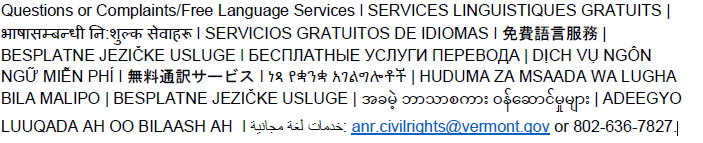 